Personalized Learning Designer (PLD)The Personalized learning Designer (PLD) is an automation system used to tailor (personalize)the learning experience to individual users (students or students). The automation isaccomplished through “rules” that are triggered by “events” that activate “actions”.How do I access PLD in my course?Option 1 – In your course select the Admin Gear icon in the upper right corner. Select Personalized Learning Designer.Option 2 –In your course select Course Dashboard in the bottom left hand corner. Select PLD (Personalized Learning Designer).Each PLD rule has three components:1) Event : What triggers the rule and causes it to run.2) Condition (optional): What determines any additional requirements for an event totrigger. If there are no conditions, the action happens automatically and every time.3) Action : What happens when the conditions and events are met.Combining events, conditions, and actions in the PLD creates a PLD rule. There can be multiplerules active in a single course, which can make testing more complicated.How do I add a rule to PLD?Select Add a Rule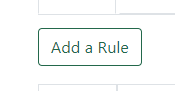 Name your rule (i.e. Student not logged in week email)Step 1: EventsEvents are what tells the PLD to start working.  You can have one event or a combination of events that trigger a specific PLD rule.***To learn more about each Event type select the question mark icon next to the Add button.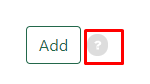 Select your event type and then select add (i.e. Course entered). 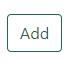 Step 2: ConditionsWhat conditions need to be met for this PLD rule to work?  Set one, all, or a combination of conditions needed for the rule to work.***To learn more about each Condition type select the question mark icon next to the Add button. 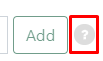 Select your event type and then select add (i.e. Course login). Step 3: ActionsIf the above event(s) and condition(s) are met, what should happen?***To learn more about each Action select the question mark icon next to the Add button.Select your event type and then select add (i.e. Send email). PLD Tips/TricksCourse Tokens: You can use course tokens to personalize messages sent to students.Disabling a rule will stop the rule from taking place.  Every time the PLD runs you can see the history.On emails you can CC or BCC yourself, giving you a notification each time the PLD sends an email.Example PLD RulesOther ideas:Send students your welcome email to students who add your course late (after you originally sent the welcome email).Email students who are successful with a course grade above __% and send them enrichment activities to further challenge them.Automatically email tutoring and support to at-risk students.Activity Completed Activity graded Activity viewedQuiz or Assignment submittedForum replyForum topic postUser added to GroupUser removed from Group.Course EnteredCourse Grade ChangeSpecific Date and TimeRecurring EventCourse start dateCourse end dateActivity ViewedActivity completed (check completion settings)Activity grade rangeUser role checkGroup membership checkCourse grade rangeCourse loginDate CheckDisplay alert on courseSend email (**be sure to check box to exclude suspended users**)Go to activityGo to URLUnlock/Lock release code (check completion settings)Add user to groupRemove user from a groupA student has not logged into the course in the previous x days.Event: Recurring Event (daily)
Conditions: User role check (student) & Course login (has NOT logged into course, x)Actions:  Send email (**be sure to check box to exclude suspended users**)Quiz or assignment not submitted (this rule uses course completion settings)Event: Quiz or assignment submitted Conditions: Activity completedActions: Send email (**be sure to check box to exclude suspended users**)Students with 69% and below at half way through the semester EMAILEvent: Specific date and timeConditions: Course grade rangeActions:  Send email (**be sure to check box to exclude suspended users**)Send students to the syllabus when the FIRST enter the courseEvent: Course start dateConditions: Course login (NOT logged in / 30 days)Actions: Go to activity